Funkcje agregujące, grupowanie danych w phpMyAdmin.Łączenie tabel w phpMyAdmin.Funkcje agregujące, grupowanie danych w phpMyAdmin.Funkcje agregujące, to takie funkcje, które zwracają jedną wartość wyliczoną na podstawie wielu wierszy. Wszystkie funkcje grupowe ignorują wiersze zawierające wartość null w kolumnie, na której działają.Opcjonalnie do każdej funkcji można dodać modyfikator DISTINCT co będzie skutkowało przeliczeniem nie uwzględniającym wartości, które się powtórzą.Niektóre funkcje agregujące W przypadku funkcji agregujących nazwy kolumn również tracą swoją nazwę, dlatego i tu najlepiej użyć aliasów, by później wiedzieć co dana kolumna przedstawia.Funkcji agregujących możemy używać także kilku na raz w jednym zapytaniu.GrupowanieGrupowanie polega na podzieleniu zbioru wierszy na grupy, które mają pewną wspólną cechę. Grupowania dokonuje się w celu zastosowania funkcji agregujących nie w stosunku do całego zbioru wierszy, ale do poszczególnych grup wierszy. W celu zgrupowania rekordów należy dodać nową klauzulę GROUP BY wraz z wyspecyfikowaniem kolumny lub wyrażenia, według którego mają być pogrupowane wiersze. Na liście klauzuli SELECT mogą się znaleźć tylko kolumny i wyrażenia, według których zapytanie jest grupowane, oraz wywołania funkcji agregujących. Przed grupowaniem można wcześniej wyfiltrować wiersze, które nas interesują, za pomocą klauzuli WHERE.Operator HAVINGPrzed dokonaniem grupowania można zastosować klauzulę WHERE, która wybierze tylko część wierszy z tabeli. Klauzula WHERE wykonuje się przed grupowaniem, a zatem nie można w tej klauzuli sprecyzować warunku zawierającego funkcje grupowe. Aby taki warunek zawrzeć w zapytaniu należy zastosować dodatkową klauzulę HAVING wraz z odpowiednim warunkiem. Jest ona odpowiednikiem klauzuli WHERE, tylko, że wykonuje się ona po procesie grupowania. Przykłady:Średnia cena wszystkich produktów, zaokrąglona do 2 miejsc po przecinku:SELECT round(AVG(cena),2) as srednia_cena FROM produktŚrednia, minimalna i maksymalna cena wszystkich produktówSELECT round(AVG(cena),2) as srednia_cena, min(cena) as minimalna_cena, max(cena)as maksymalna_cena FROM produkt;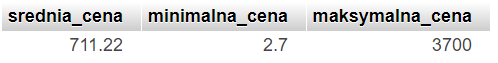 Liczba wszystkich produktów:SELECT count(id_produkt) as liczba_produktow FROM produktŁączna cena wszystkich produktów:SELECT SUM(cena)as laczna_cena FROM produkt;Liczba klientów z miast, które się nie powtarzają:SELECT count(DISTINCT miasto) AS liczba_klientow FROM klienci;Liczba klientów z miast, które się powtarzają:SELECT count(miasto) AS liczba_klientow FROM klienci;Liczba klientów z danego miasta, posortowane od największej liczby klientów:SELECT count(klient_id) AS liczba_klientow,miasto FROM klienci GROUP  BY miasto ORDER BY liczba_klientow DESC;Wyświetlenie tylko tych miast, które mają więcej niż 2 klientów:SELECT count(klient_id) AS liczba_klientow,miasto FROM klienci GROUP BY miasto HAVING count(klient_id) >2 ORDER BY liczba_klientow DESC;Wyświetlenie tylko tych miast, które mają więcej niż 1 klienta i nie pochodzą z RzeszowaSELECT count(klient_id) AS liczba_klientow,miasto FROM klienci WHERE miasto<>'Rzeszow' GROUP BY miasto HAVING count(klient_id) >=2 ORDER BY liczba_klientow DESC;Łączenie tabel w phpMyAdminZłączenia tabel dokonujemy, jeśli chcemy połączyć i odczytać dane z więcej niż jednej tabeli. Przed utworzeniem zapytania łączącego tabele powinniśmy sprawdzić:czy w łączonych tabelach są unikalne rekordy – jeśli w tabelach są duplikaty (ten sam rekord występuje więcej niż raz), złączenie tabel spowoduje duplikację rekordówwedług których kolumn chcemy połączyć tabeleczy złączenie tabel nie spowoduje problemów z wydajnością bazy – im więcej złączeń tym dłuższy czas realizacji zapytania przez serwerRodzaje złączeń w MS SQL Serverzłączenie wewnętrzne – INNER JOIN (JOIN)złączenie zewnętrzne lewostronne – LEFT OUTER JOIN (LEFT JOIN)złączenie zewnętrzne prawostronne- RIGHT OUTER JOIN (RIGHT JOIN)złączenie zewnętrzne obustronne- FULL OUTER JOIN (FULL JOIN)Złączenie wewnętrzne JOINW wyniku złączenia wewnętrznego (INNER JOIN, JOIN) otrzymujemy tylko te rekordy, dla których warunki złączenia będą spełnione (wynik będzie TRUE).Poszczególne kroki łączenia tabel w JOIN:wykonanie iloczynu kartezjańskiego obu tabel – połączenie każdego wiersza z tabeli A z każdym wierszem z tabeli Bsprawdzenie dla każdej pary wierszy warunku określonego w operatorze ON.odrzucenie wszystkich wierszy niespełniających warunków określonych w operatorze ON. W zbiorze wynikowym pozostają tylko te wierze, dla których warunek określony w operatorze ON jest spełniony (przyjmuje wartość TRUE).JOIN jest złączeniem symetrycznym – nie ma znaczenia w jakiej kolejności łączymy tabele A z B czy odwrotnie. Nie ma też znaczenia kolejność, w jakiej wypiszemy warunki złączenia w słowie kluczowym ON.W przypadku złączenia JOIN, warunki złączenia możemy wymienić w klauzuli ON lub w klauzuli WHERE. Łatwiejsze jest analizowanie zapytania, jeśli złączenie realizujemy przy wykorzystaniu klauzuli JOIN, gdyż:w klauzuli JOIN mamy wymienione wszystkie łączone tabele i warunki ich złączeniaw klauzuli WHERE mamy jedynie warunki ograniczające liczbę rekordów (filtrujące rekordy) i nie musimy analizować, które warunki dotyczą złączenia, a które filtrowania rekordów.Wyjaśnienia łączenia tabel na bazie sklepik_abc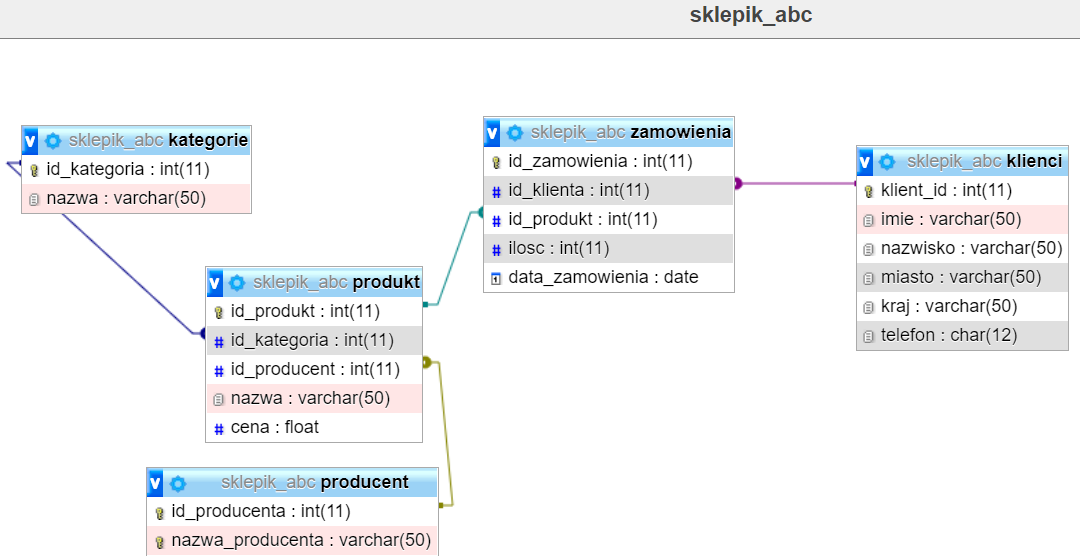 Przykład:Wyświetlenie nazwy i ceny produktu oraz nazwy kategorii.SELECT produkt.nazwa, produkt.cena, kategorie.nazwa FROM produkt JOIN kategorie ON kategorie.id_kategoria=produkt.id_kategoria;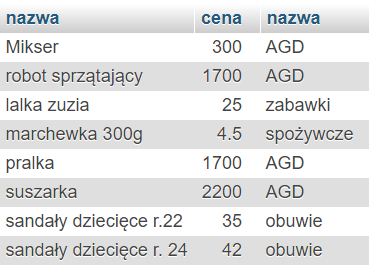 Wyświetl dane klienta, który zapłacił najwięcej za zamówienie i cenę jaką zapłacił.SELECT klienci.imie,klienci.nazwisko, (zamowienia.ilosc*produkt.cena) AS kwota FROM klienci JOIN zamowienia ON zamowienia.id_klienta=klienci.klient_id JOIN produkt ON produkt.id_produkt=zamowienia.id_produkt ORDER BY kwota DESC LIMIT 1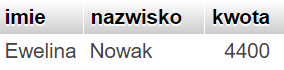 Złączenie zewnętrzne lewostronne (LEFT JOIN, LEFT OUTER JOIN)W złączeniu typu LEFT JOIN łączone są najpierw wewnętrznie dwa zbiory (realizowany jest INNER JOIN). Następnie do wyniku zapytania dodawane są wszystkie niedopasowane elementy tabeli po PRAWEJ stronie operatora JOIN.W wyniku złączenia LEFT JOIN otrzymamy:wszystkie rekordy z tabeli po LEWEJ stronie operatora JOINdopasowane rekordy z tabeli po PRAWEJ stronie operatora JOINniedopasowane rekordy z tabeli po PRAWEJ stronie operatora JOINZłączenie zewnętrzne prawostronne (RIGHT JOIN, RIGHT OUTER JOIN)Tak samo, jak w przypadku złączenia LEFT JOIN, w złączeniu RIGHT JOIN łączone są najpierw wewnętrznie dwa zbiory (INNER JOIN). Następnie do wyniku zapytania dodawane są wszystkie niedopasowane elementy tabeli po LEWEJ stronie operatora JOIN.W wyniku złączenia RIGHT JOIN otrzymamy:wszystkie rekordy z tabeli po PRAWEJ stronie operatora JOINdopasowane rekordy z tabeli po LEWEJ stronie operatora JOINniedopasowane rekordy z tabeli po LEWEJ stronie operatora JOINPrzykłady:Wyświetlenie klientów, którzy nie składali zamówień:SELECT klienci.imie,klienci.nazwisko, zamowienia.id_klienta FROM klienci LEFT JOIN zamowienia ON zamowienia.id_klienta=klienci.klient_idWHERE zamowienia.id_klienta IS NULL; Można stosować aliasamiSELECT k.imie,k.nazwisko, z.id_klienta FROM klienci AS k LEFT JOIN zamowienia AS z ON z.id_klienta=k.klient_idWHERE z.id_klienta IS NULL;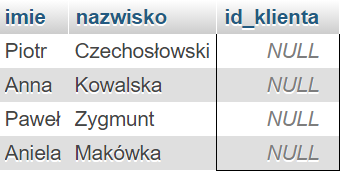 Wyświetlenie produktów, które nie były zamówione:Wstaw do tabeli produkty, dwa dowolne produkty, a następnie wykonaj poniższe zapytanie.SELECT produkt.nazwa, zamowienia.id_produkt FROM produkt LEFT JOIN zamowienia ON zamowienia.id_produkt=produkt.id_produkt WHERE zamowienia.id_produkt IS NULL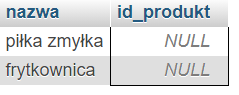 Zadanie w domu lub samodzielnie na lekcji.Zaimportuj bazę, a następnie wykonaj kwerendy. Część z nich możesz wykonać w postaci widoków.Przykładowa baza danych –  Hotele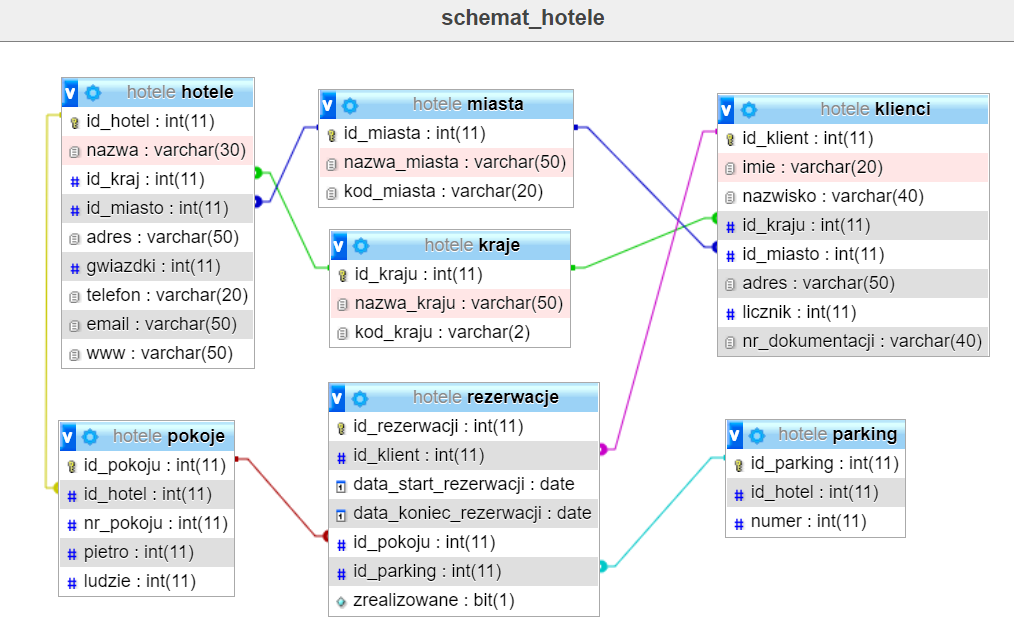 Zapytania:Wyświetl listę hoteli które mają między 3 a 5 gwiazdek.Wyświetl  minimalną, maksymalną i średnią liczę gwiazdek w hotelach.Wyświetl nazwy hoteli według liczby rezerwacji, od najwyższej liczby rezerwacji do najniższej.Czy jest jakiś klient, który nic nie rezerwował?Wyświetl klienta, który najczęściej dokonywał rezerwacji.Wyświetl klienta, który zarezerwował pokój na najdłuższą liczbę dni.Z którego miasta pochodzi najwięcej klientów, wyświetl miasto i liczbę wystąpień.Wyświetl 5 najrzadziej rezerwowanych hoteli.W jakim kraju jest najwięcej hoteli, podaj kraj i liczbę.Wyświetl ilu klientów jest z poszczególnych krajów. Posortuj po liczbie wystąpień od najwyższej do najniższej.Który pokój był najdłużej zarezerwowany?Wyświetl imię, nazwisko, miasto, kraj klienta, datę rezerwacji końca i początku, i nazwę hotelu w którym zarezerwował pokój.Nazwa Opis AVG(kolumna) Oblicza średnią arytmetyczną w danej kolumnie COUNT(kolumna) Oblicza liczbę niezerowych wartości w kolumnie COUNT(DISTINCT kolumna) Oblicza liczbę różnych wartości w kolumnie COUNT(*) Oblicza liczbę wierszy w tabeli MIN(kolumna) lub MAX(kolumna) Oblicza najmniejszą lub największą wartość w kolumnie SUM(kolumna) Oblicza sumę wartości w kolumnie 